                                                         Association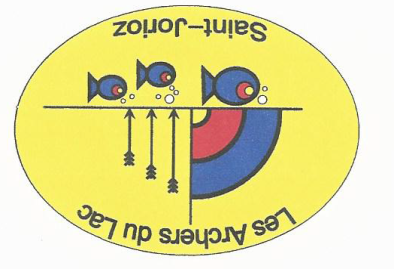 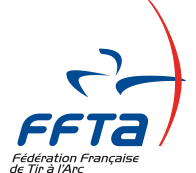                         Les Archers du Lac                      Fiche d’inscription individuelle                                A retouner avec le paiement et le certificat médicalNOM (Majuscules) ……………………………………………………        PRENOM (Majuscules) ……………………………………………………..Date de naissance : ………………………………………………..         Nom de Naissance :………………………………………………………..Nationalité :………………………………..      Sexe :……………         Pays de Naissance :…………………………………………………………Département de Naissance :……………………………………        Ville de Naissance :………………………………………………………….Adresse…………………………………………………………………………………………………………………………………………………………………...Code Postal………………………………..                                         Ville………………………………………………………………………………….Téléphone(s) :      Domicile………………………………………….    Portable ……………………………………                                 Autre………………………………………………    (préciser:…………………………………)Adresse courriel (bien lisible)  :………………………………………………………………………………………………………………Assurances             Responsabilité civile            Oui               Non (1)                                  Individuelle                           Oui               Non (1)                                  N° de police ………………………………………….. Compagnie…………………………….                     Autorisation parentale  pour les moins de 18 ansPère (2) – Tél : ………………………………………………..        Mère (2) – Tél : …………………………………….Nom :……………………………………………………………..         Nom :……………………………………………………E mail : …………………………………………………………..         E mail : ………………………………………………… Je soussigné (e) ……………………………………………………………………………………………………………………….père  / mère / tuteur /représentant légal (1) , autorise :Ma fille / mon fils (1)    Nom :………………………………………..    Prénom :………………………………………À participer aux activités de l’association Les Archers du Lac.Le seul fait de signer cette adhésion engage votre enfant au respect de la discipline et du matériel.Pour des raisons de sécurité, vous devez vérifier la présence d’une personne  de l’encadrement adulte avant de déposer votre enfant au gymnase, et impérativement le récupérer à l’intérieur en fin de séance.Voir suite au verso    Fait à :………………………………………………………..                                        COTISATION ANNUELLE -      saison : 2022 / 2023Le :……………………………………………………………..                                       Enfants : 120 €                               Adultes 130 €Signature                                                                                              Règlement :                                                                                                                      Chèque à l’ordre de l’association Les Archers du Lac                                                                                                              Besoin d’un justificatif  ( pour comité d’entreprise,……..)                                                                                                                     Oui                            Non (1) Rayer la (les) mentions (s) inutile (s)                                        Certificat médical joint à l’inscription                                            (2) Pour les parents séparés.                                                                 Oui                           NonNOTA : Les adhérents sont encadrés uniquement pendant les heures d’entraînement.Association loi 1901 n° W741001946 – Affiliée à la FFTA n° 0174255 – SIRET 523318962  00017           Concerne les adhérents majeurs :              AUTORISATION DE LA PERSONNE PHOTOGRAPHIEE SUR LA LIBRE UTILISATION DE SON IMAGEJe soussigné (e) …………………………………………………………………………………………………………………………………………………………………..Demeurant …………………………………………………………………………………………………………………………………………………………………………     N’autorise pas   la prise de vue et la publication des images sur lesquelles j’apparais.     Autorise   la prise de vue et la publication des images sur lesquelles j’apparais dans le cadre des activités de l’association Les Archers du Lac ; ceci sur différents supports (écrit, affichage électronique, audio-visuel et sans limitation de durée.Je reconnais que les utilisations éventuelles ne peuvent porter atteinte à ma vie privée et, plus généralement, ne sont pas de nature à nuire ou à me causer un quelconque préjudice.Fait à ………………………………………………………………   le ………………………………………………………..Signature :                Concerne les adhérents mineurs :Je soussigné(e)  ……………………………………………………………………………………………………………………………………………………………..Demeurant …………………………………………………………………………………………………………………………………………………………………… Père/mère/tuteur/représentant légal (3), de l’enfant …………………………………………………………………………………………………….        AUTORISATION PARENTALE SUR LA LIBRE UTILISATION DE L’IMAGE D’UNE PERSONNE MINEURE      N’autorise pas   la prise de vue et la publication des images sur lesquelles j’apparais.      Autorise   la prise de vue et la publication des images sur lesquelles j’apparais dans le cadre des activités de l’association Les Archers du Lac ; ceci sur différents supports (écrit, affichage électronique, audio-visuel et sans limitation de durée.Je reconnais que les utilisations éventuelles ne peuvent porter atteinte à ma vie privée et, plus généralement, ne sont pas de nature à nuire ou à me causer un quelconque préjudice.           AUTORISATION PARENTALE SUR LA LIBRE CIRCULATION D’UNE PERSONNE MINEURE      Autorise  mon enfant à quitter librement le gymnase à l’issue des séances de tir à l’arc.      N’autorise pas  mon enfant à partir seul(e) à l’issue des séances de tir à l’arc, m’engage à venir le chercher à l’intérieur du gymnase.Fait à ……………………………………………………    le ……………………………………………………Signature (3) Rayer les mentions inutilesAssociation loi 1901 n° W741001946 – Affiliée à la FFTA n° 0174255 – SIRET 523318962  00017